Comparison and Validation of real and simulated robot system using ROSAbout the project: The project deals with the development of machine learning method to perform an assembly task using KUKA iiwa robot.  The project is divided into three phases: data acquisition from simulated and real robot using ROS, model development using machine learning and experimental validation on real assembly task.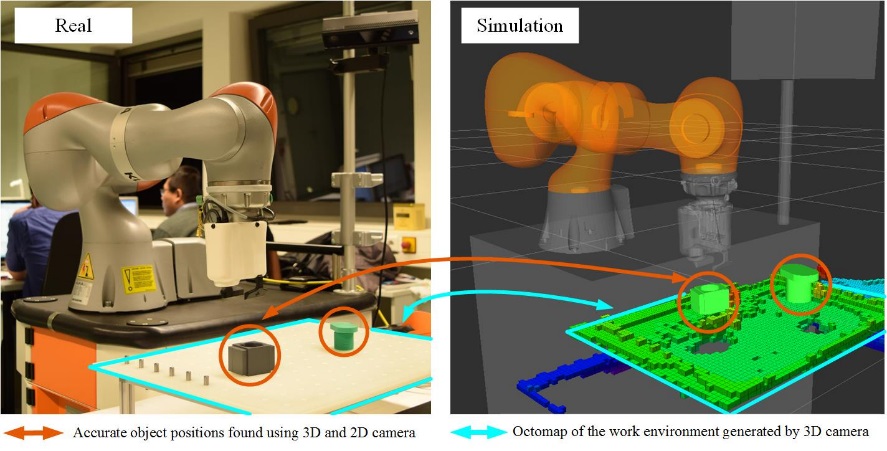 What is the to be given:The initial phase of the project requires data acquisition using real robot and simulated robot. The simulation environment should use a Physics engine to predict the forces acting on the robot based on the CAD model of the setup. The predicted forces should match with a high accuracy (>95%) with the real setup.What you should do:Develop a real time ROS interface for the KUKA iiwa robot to be simulated in V-REP.Compare and validate the forces acting on the real robot with the simulated robot.Analyze an assembly operation for real case scenario.Skills:The candidate should have prior knowledge about CAD software (SolidWorks or CATIA etc.). The desired skills are knowledge in:Basic robot programmingC/C++, JavaRobot Operating System (ROS) and UbuntuContact:Dipl.-Ing. J. Philipp StädterLehrstuhl AutomatisierungstechnikLG 3A, Siemens-Halske-Ring 14BTU Cottbus Senftenberg